2019年度部门决算公开文本2019年度部门决算公开文本保定市满城区人民政府办公室二〇二〇年九月目    录第一部分   部门概况一、部门职责二、机构设置第二部分   2019年部门决算情况说明一、收入支出决算总体情况说明二、收入决算情况说明三、支出决算情况说明四、财政拨款收入支出决算总体情况说明五、一般公共预算“三公”经费支出决算情况说明六、预算绩效情况说明七、其他重要事项的说明第三部分  名词解释第四部分  2019年度部门决算报表一、部门职责（一）围绕区政府各时期的中心工作和重点工作，进行调查研究，随时了解、掌握经济和社会发展动态，及时向区政府领导反映，提出建议。（二）协助区政府领导组织各类会议。（三）负责区政府暨办公室文电的起草、审核把关和政府机关的文书处理、档案管理、印信管理和保密工作。（四）负责组织区政府工作报告、领导同志重要讲话及其它重要文字材料的起草、修改工作。（五）负责政务信息刊物的编辑、重要信息的上报和对全区政务信息工作的指导。（六）协助区政府领导协调各部门工作，采取有效措施，抓好区政府各项重要决策的落实。（七）负责政府机关工作秩序、纪律作风、效率的检查督导。（八）负责人大代表建议、批评、意见和政协委员提案的办理工作。（九）负责区政府机关事务管理、各项公务接待和群众的日常来访工作。（十）负责全区外事、侨务管理工作。（十一）负责地方志工作。（十二）负责全区应急管理工作。（十三）承办区政府交办的其他事项。二、机构设置从决算报表单位构成看，纳入2019年度本部门决算汇编范围的独立核算单位共1个，具体情况如下：一、收入支出决算总体情况说明本部门2019年度收入总计（含结转和结余）4626万元。与2018年度决算相比，收入减少2013.91万元，降低43.00%，主要原因是城乡社区支出减少。支出总计4626万元。与2018年度决算相比，支出减少2013.91万元，降低43.00%，主要原因是城乡社区支出减少。二、收入决算情况说明本部门2019年度本年收入合计4626.00万元，其中：财政拨款收入4626.00万元，占100%；事业收入0万元，占0%；经营收入0万元，占0%；其他收入0万元，占0%。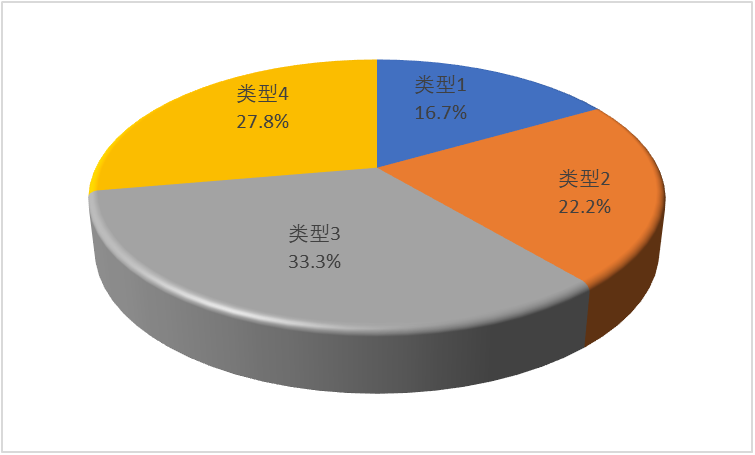 三、支出决算情况说明本部门2019年度本年支出合计4626.00万元，其中：基本支出3174.37万元，占69.00%；项目支出1451.63万元，占31.00%。四、财政拨款收入支出决算总体情况说明（一）财政拨款收支与2018 年度决算对比情况本部门2019年度形成的财政拨款收支均为一般公共预算财政拨款，2019年度收入总计（含结转和结余）4626.00万元。与2018年度决算相比，收入减少2013.91万元，下降43.00%，主要原因是城乡社区支出减少。（二）财政拨款收支与年初预算数对比情况本部门2019年度一般公共预算财政拨款收入4626.00万元，完成年初预算的100%,比年初预算增加1771.65万元，决算数大于预算数主要原因是城乡社区支出增加；本年支出4626.00万元，完成年初预算的100%,比年初预算增加1771.65万元，决算数大于预算数主要原因是主要是城乡社区支出增加。财政拨款支出决算结构情况。2019 年度财政拨款支出4626.00万元，主要用于以下方面：一般公共服务（类）支出2788.66万元，占60.00%，；社会保障和就业支出243.05万元，占5.00%；卫生健康支出58.93万元，占1.00%；节能环保支出46.75万元，占 1.00%；城乡社区支出 1404.88万元，占30.00%；住房保障（类）支出83.73万元，占 3.00%;（四）一般公共预算基本支出决算情况说明2019 年度财政拨款基本支出3,174.37万元，其中：人员经费 1,914.68万元，主要包括基本工资、津贴补贴、奖金、伙食补助费、绩效工资、机关事业单位基本养老保险缴费、职业年金缴费、职工基本医疗保险缴费、公务员医疗补助缴费、住房公积金、医疗费、其他社会保障缴费、其他工资福利支出、离休费、退休费、抚恤金、生活补助、医疗费补助、奖励金、其他对个人和家庭的补助支出，公用经费总支出1259.69万元，主要包括办公费、印刷费、咨询费、手续费、水费、电费、邮电费、取暖费、物业管理费、差旅费、因公出国（境）费用、维修（护）费、租赁费、会议费、培训费、公务接待费、专用材料费、劳务费、委托业务费、工会经费、福利费、公务用车运行维护费、其他交通费用、税金及附加费用、其他商品和服务支出、办公设备购置、专用设备购置、信息网络及软件购置更新、公务用车购置、其他资本性支出。五、一般公共预算“三公” 经费支出决算情况说明   本部门2019年度“三公”经费支出共计67.84万元，完成预算的96%,较预算减少2.92万元，主要是认真贯彻落实中央八项规定精神和厉行节约要求从严控制“三公”经费开支；较2018年度减少1.54万元，降低2.21%，主要是认真贯彻落实中央八项规定精神和厉行节约要求从严控制“三公”经费开支。具体情况如下：（一）因公出国（境）费支出5.76万元。本部门2019年度因公出国（境）团组2个、共3人参加本单位组织的出国（境）团组。2019年因公出国（境）费用比2018年减少了1.37万元。减少原因：领导因公务事务经批准出国考察次数减少。（二）公务用车购置及运行维护费支出62.08万元。其中2019年公务用车运行维护费比2018年增加了0.35万元。增长0.56%。增加原因：下乡等工作开展较频繁。较年初预算减少2.92万元，减少0.4%，主要是认真贯彻落实中央八项规定精神和厉行节约要求从严控制“三公”经费开支其中：公务用车购置费：本部门2019年度公务用车购置量0辆，发生“公务用车购置”经费支出0万元。公务用车购置费支出较预算增加0万元，增长0%,主要是未发生“公务用车购置”经费支出；较上年增加0万元，增长0%,主要是未发生“公务用车购置”经费支出。       公务用车运行维护费：公务用车购置及运行维护费支出62.08万元。其中2019年公务用车运行维护费比2018年增加了0.35万元。增长0.56%。增加原因：下乡等工作开展较频繁。较年初预算减少2.92万元，降低0.4%，主要是认真贯彻落实中央八项规定精神和厉行节约要求从严控制“三公”经费开支（三）公务接待费支出。本部门2019年度公务接待共0批次、0人次。公务接待费支出较预算减少0万元，降低0%,主要是认真贯彻落实中央八项规定精神和厉行节约要求从严控制“三公”经费开支；较上年度减少0.51万元，降低0%,主要是认真贯彻落实中央八项规定精神和厉行节约要求从严控制“三公”经费开支。六、预算绩效情况说明1. 预算绩效管理工作开展情况。 我单位根据单位实际和工作需要，确定部门预算项目和预算额度，清晰描述预算项目开支范围和内容，确定预算项目的绩效目标。在预算执行过程中，按时间和进度的绩效管理目标要求，合理安排资金的使用，保证了各项工作的顺利进行，较好的实现了预算项目绩效目标。2. 部门决算中项目绩效自评结果。3.财政评价项目绩效评价结果  我单位无财政评价项目绩效七、其他重要事项的说明（一）机关运行经费情况本部门2019年度机关运行经费支出1259.69万元，比2018年度决算减少了1265.00万元，减少40.95%。原因是本年度单位节俭了开支。本部门2019年度机关运行经费支出1259.69万元，比年初预算数增加946.50万元，增长75%。主要原因是增加环境整治等经费支出。（二）政府采购情况本部门2019年度政府采购支出总额0万元，从采购类型来看，政府采购货物支出0万元、政府采购工程支出0万元、政府采购服务支出 0万元。授予中小企业合同金0万元，占政府采购支出总额的0%，其中授予小微企业合同金额0万元，占政府采购支出总额的 0%。（三）国有资产占用情况截至2019年12月31日，本部门共有车辆20辆，与上年保持一致。单位价值50万元以上通用设备0台（套），比上年增加0套，主要是厉行节约，压减开支 ，单位价值100万元以上专用设备0台（套），比上年增加,0套，主要是厉行节约，压减开支。我单位2019年末固定资产总额为1081.73万元，土地、房屋及构筑物713.64万元；通用设备348.86万元；家具、用具等19.23万元。 （四）其他需要说明的情况 1、我单位无政府性基金预算及国有资本经营预算，空表列示。2. 由于决算公开表格中金额数值应当保留两位小数，公开数据为四舍五入计算结果，个别数据合计项与分项之和存在小数点后差额，特此说明。（一）财政拨款收入：本年度从本级财政部门取得的财政拨款，包括一般公共预算财政拨款和政府性基金预算财政拨款。（二）事业收入：指事业单位开展专业业务活动及辅助活动所取得的收入。（三）其他收入：指除上述“财政拨款收入”“事业收入”“经营收入”等以外的收入。（四）用事业基金弥补收支差额：指事业单位在用当年的“财政拨款收入”“财政拨款结转和结余资金”“事业收入”“经营收入”“其他收入”不足以安排当年支出的情况下，使用以前年度积累的事业基金（事业单位当年收支相抵后按国家规定提取、用于弥补以后年度收支差额的基金）弥补本年度收支缺口的资金。（五）年初结转和结余：指以前年度尚未完成、结转到本年仍按原规定用途继续使用的资金，或项目已完成等产生的结余资金。（六）结余分配：指事业单位按照事业单位会计制度的规定从非财政补助结余中分配的事业基金和职工福利基金等。（七）年末结转和结余：指单位按有关规定结转到下年或以后年度继续使用的资金，或项目已完成等产生的结余资金。（八）基本支出：填列单位为保障机构正常运转、完成日常工作任务而发生的各项支出。（九）项目支出：填列单位为完成特定的行政工作任务或事业发展目标，在基本支出之外发生的各项支出（十）基本建设支出：填列由本级发展与改革部门集中安排的用于购置固定资产、战略性和应急性储备、土地和无形资产，以及购建基础设施、大型修缮所发生的一般公共预算财政拨款支出，不包括政府性基金、财政专户管理资金以及各类拼盘自筹资金等。（十一）其他资本性支出：填列由各级非发展与改革部门集中安排的用于购置固定资产、战备性和应急性储备、土地和无形资产，以及购建基础设施、大型修缮和财政支持企业更新改造所发生的支出。（十二）“三公”经费：指部门用财政拨款安排的因公出国（境）费、公务用车购置及运行费和公务接待费。其中，因公出国（境）费反映单位公务出国（境）的国际旅费、国外城市间交通费、住宿费、伙食费、培训费、公杂费等支出；公务用车购置及运行费反映单位公务用车购置支出（含车辆购置税、牌照费）及按规定保留的公务用车燃料费、维修费、过桥过路费、保险费、安全奖励费用等支出；公务接待费反映单位按规定开支的各类公务接待（含外宾接待）支出。（十三）其他交通费用：填列单位除公务用车运行维护费以外的其他交通费用。如公务交通补贴、租车费用、出租车费用，飞机、船舶等燃料费、维修费、保险费等。（十四）公务用车购置：填列单位公务用车车辆购置支出（含车辆购置税、牌照费）。（十五）其他交通工具购置：填列单位除公务用车外的其他各类交通工具（如船舶、飞机等）购置支出（含车辆购置税、牌照费）。（十六）机关运行经费：指为保障行政单位（包括参照公务员法管理的事业单位）运行用于购买货物和服务的各项资金，包括办公及印刷费、邮电费、差旅费、会议费、福利费、日常维修费、专用材料以及一般设备购置费、办公用房水电费、办公用房取暖费、办公用房物业管理费、公务用车运行维护费以及其他费用。（十七）经费形式:按照经费来源，可分为财政拨款、财政性资金基本保证、财政性资金定额或定项补助、财政性资金零补助四类。一般公共预算财政拨款“三公”经费支出决算表政府性基金预算财政拨款收入支出决算表国有资本经营预算财政拨款支出决算表部门机构设置情况部门机构设置情况部门机构设置情况部门机构设置情况部门机构设置情况序号单位名称单位性质单位规格经费保障形式序号单位名称单位性质单位规格经费保障形式1保定市满城区人民政府办公室行政正科级财政拨款2保定市满城区人民政府机关事务管理局事业股级财政拨款3保定市满城区人民政府网络中心事业股级财政拨款预算部门：保定市满城区人民政府办公室保定市满城区人民政府办公室保定市满城区人民政府办公室预算部门：保定市满城区人民政府办公室保定市满城区人民政府办公室保定市满城区人民政府办公室职责活动内容描述绩效目标职责活动内容描述绩效目标政务服务政务公开、区政府会议管理、督察督办、政务联络等工作突出政务、加强事务、提升服务，力求重点工作出精品，难点工作求突破、基础工作有创新、常规工作见特色。以机关干部作风量化指标为依据，增强了工作综合服务实力。会议管理区政府会议的准备和服务工作，协助区政府领导组织会议决定事项的落实做好区政府会议保障；严格区直各部门以区政府名义召开的会议审批，控制会议费开支规模。督察督办督促检查区政府各部门对市政府和区政府决定事项及市政府、区政府领导重要指示的执行落实情况并跟踪调研，及时向区政府领导报告。组织承办人大代表和政协提案工作。确保市政府和区政府决定事项及市政府、区政府领导重要指示得到贯彻落实。政务联络负责管理区政府驻外办事处工作。负责区领导、区有关部门公务活动的接待安排；做好区际间与我区政务往来服务保障工作应急管理区政府值班工作，及时报告重要情况，传达和督促落实区政府领导指示。协助区政府领导做好需由区政府组织处理的突发事件应急处置工作。建设运行维护好区政府应急平台，实现各种实用功能，有效保证区政府日常应急值守和突发事件应对处置工作；进一步加强应急宣传培训工作，拓宽宣教渠道、扩大受众面、增强工作实效；进一步完善应急预案体系建设，认真编制、严格审核应急预案，确保预案内容科学合理，有效组织实施；进一步加强应急演练工作，提升演练效果，确保遇突发事件能够有效应对；充分发挥专家组的决策咨询和技术指导作用，为突发事件应对处置工作提供更大帮助；做好指导、协调各乡镇、各部门应急工作，确保信息报送及时畅通，不出差错和问题。应急管理区政府值班工作，及时报告重要情况，传达和督促落实区政府领导指示。协助区政府领导做好需由区政府组织处理的突发事件应急处置工作维护好区政府应急平台，确保全区应急工作顺利完成；各类突发事件得到及时妥善处置应急管理区政府值班工作，及时报告重要情况，传达和督促落实区政府领导指示。协助区政府领导做好需由区政府组织处理的突发事件应急处置工作维护好区政府应急平台，确保全区应急工作顺利完成；各类突发事件得到及时妥善处置应急管理区政府值班工作，及时报告重要情况，传达和督促落实区政府领导指示。协助区政府领导做好需由区政府组织处理的突发事件应急处置工作维护好区政府应急平台，确保全区应急工作顺利完成；各类突发事件得到及时妥善处置电子政务管理政务信息服务工作和全区政府系统机关电子政务工作。确保各类会议顺利进行；保障区政府网络系统安全、稳定运行，技术设备安全可用。严格执行会议技术保障服务流程和电视电话会议室管理制度。切实提高技术保障和服务能力，力争领导满意、群众满意、部门满意。电子政务管理政务信息服务工作和全区政府系统机关电子政务工作。确保各类会议顺利进行；保障区政府网络系统安全、稳定运行，技术设备安全可用。严格执行会议技术保障服务流程和电视电话会议室管理制度。切实提高技术保障和服务能力，力争领导满意、群众满意、部门满意。电子政务管理政务信息服务工作和全区政府系统机关电子政务工作。确保各类会议顺利进行；保障区政府网络系统安全、稳定运行，技术设备安全可用。严格执行会议技术保障服务流程和电视电话会议室管理制度。切实提高技术保障和服务能力，力争领导满意、群众满意、部门满意。政府电子政务管理与服务政务信息服务工作和全区政府系统机关电子政务工作。确保各类会议顺利进行；保障区政府网络系统安全、稳定运行，技术设备安全可用政府电子政务管理与服务政务信息服务工作和全区政府系统机关电子政务工作。确保各类会议顺利进行；保障区政府网络系统安全、稳定运行，技术设备安全可用政府电子政务管理与服务政务信息服务工作和全区政府系统机关电子政务工作。确保各类会议顺利进行；保障区政府网络系统安全、稳定运行，技术设备安全可用地方志事务全区地方志事务管理弘扬和传承优秀文化传统，充分发挥志书“资政、存史、教化”的综合功能，为社会各界方便快捷提供区情，为本区经济社会建设服务，为地方志工作者提供资料和工具。地方志事务管理拟订全区地方志工作规划并组织实施；搜集、保存、管理地方文献和资料；组织开发利用地方志资源；建设和维护区地方志区情网络。为社会各界方便快捷提供区情，为经济社会建设服务地方志事务管理拟订全区地方志工作规划并组织实施；搜集、保存、管理地方文献和资料；组织开发利用地方志资源；建设和维护区地方志区情网络。为社会各界方便快捷提供区情，为经济社会建设服务地方志事务管理拟订全区地方志工作规划并组织实施；搜集、保存、管理地方文献和资料；组织开发利用地方志资源；建设和维护区地方志区情网络。为社会各界方便快捷提供区情，为经济社会建设服务政府办公室政务管理按照有关要求，做好机关办公区房屋与附属设施的维修、维护工作；做好机关办公区绿化、美化工作；做好后勤保障和老干部管理服务工作。以服务领导和机关保障有力为目标，增强了优质后勤管理水平，通过加强公车管理，降低运行成本，为创建节约型机关打下了良好的基础。采取保障区政府领导和机关工作办公环境的措施，提升了服务管理水平，保障了区领导和机关工作的正常运转。及时了解国内外形势、党和国家的方针政策以及区委、区政府办公室的重要部署和要求，及时为老干部提供优质高效服务综合业务管理协助区政府领导组织起草或审核上报市政府以及以市政府、区政府办公室名义发布的公文；办理区政府各部门和下级政府报送的文电；对区政府部门间出现的争议问题提出处理意见；组织起草区政府领导重要讲话及其他重要文稿；组织专题调研；承办区政府领导交办的其他事项。高质量审核公文，让区领导满意；及时办理各类文电，确保事项在第一时间得到区领导批示意见；高质量起草的区领导重要讲话及重要文稿。收入支出决算总表公开01表部门：保定市满城区人民政府总务部门：保定市满城区人民政府总务金额单位：万元收入收入收入支出支出支出项目行次金额项目行次金额栏次1栏次2一、一般公共预算财政拨款收入13221.12 一、一般公共服务支出292788.66 二、政府性基金预算财政拨款收入21404.88 二、外交支出30三、上级补助收入3三、国防支出31四、事业收入4四、公共安全支出32五、经营收入5五、教育支出33六、附属单位上缴收入6六、科学技术支出34七、其他收入7七、文化旅游体育与传媒支出358八、社会保障和就业支出36243.05 9九、卫生健康支出3758.93 10十、节能环保支出3846.75 11十一、城乡社区支出391404.88 12十二、农林水支出4013十三、交通运输支出4114十四、资源勘探信息等支出4215十五、商业服务业等支出4316十六、金融支出4417十七、援助其他地区支出4518十八、自然资源海洋气象等支出4619十九、住房保障支出4783.73 20二十、粮油物资储备支出4821二十一、灾害防治及应急管理支出4922二十二、其他支出5023二十四、债务付息支出51本年收入合计244626.00 本年支出合计524626.00 用事业基金弥补收支差额25结余分配53年初结转和结余26年末结转和结余542755总计284626.00 总计564626.00 注：本表反映部门本年度的总收支和年末结转结余情况。注：本表反映部门本年度的总收支和年末结转结余情况。注：本表反映部门本年度的总收支和年末结转结余情况。注：本表反映部门本年度的总收支和年末结转结余情况。注：本表反映部门本年度的总收支和年末结转结余情况。注：本表反映部门本年度的总收支和年末结转结余情况。收入决算表公开02表部门：保定市满城区人民政府总务部门：保定市满城区人民政府总务部门：保定市满城区人民政府总务部门：保定市满城区人民政府总务部门：保定市满城区人民政府总务金额单位：万元项目项目项目项目本年收入合计财政拨款收入上级补助收入事业收入经营收入附属单位上缴收入其他收入功能分类科目编码功能分类科目编码功能分类科目编码科目名称本年收入合计财政拨款收入上级补助收入事业收入经营收入附属单位上缴收入其他收入功能分类科目编码功能分类科目编码功能分类科目编码科目名称本年收入合计财政拨款收入上级补助收入事业收入经营收入附属单位上缴收入其他收入功能分类科目编码功能分类科目编码功能分类科目编码科目名称本年收入合计财政拨款收入上级补助收入事业收入经营收入附属单位上缴收入其他收入栏次栏次栏次栏次1234567合计合计合计合计4626.00 4626.00 201201201一般公共服务支出2788.66 2788.66 201032010320103政府办公厅（室）及相关机构事务2707.66 2707.66 201030120103012010301  行政运行1880.81 1880.81 201030220103022010302  一般行政管理事务497.07 497.07 201030820103082010308  信访事务5.00 5.00 201039920103992010399  其他政府办公厅（室）及相关机构事务支出324.77 324.77 201262012620126档案事务5.00 5.00 201260420126042012604  档案馆5.00 5.00 201992019920199其他一般公共服务支出76.00 76.00 201999920199992019999  其他一般公共服务支出76.00 76.00 208208208社会保障和就业支出243.05 243.05 208052080520805行政事业单位离退休243.05 243.05 208050120805012080501  归口管理的行政单位离退休33.66 33.66 208050220805022080502  事业单位离退休0.02 0.02 208050520805052080505  机关事业单位基本养老保险缴费支出184.59 184.59 208050620805062080506  机关事业单位职业年金缴费支出24.78 24.78 210210210卫生健康支出58.93 58.93 210112101121011行政事业单位医疗58.93 58.93 210110121011012101101  行政单位医疗45.62 45.62 210110221011022101102  事业单位医疗13.31 13.31 211211211节能环保支出46.75 46.75 211032110321103污染防治46.75 46.75 211030121103012110301  大气46.75 46.75 212212212城乡社区支出1404.88 1404.88 212082120821208国有土地使用权出让收入及对应专项债务收入安排的支出1404.88 1404.88 212080221208022120802  土地开发支出164.12 164.12 212080421208042120804  农村基础设施建设支出1240.76 1240.76 221221221住房保障支出83.73 83.73 221022210222102住房改革支出83.73 83.73 221020122102012210201  住房公积金83.73 83.73 注：本表反映部门本年度取得的各项收入情况。注：本表反映部门本年度取得的各项收入情况。注：本表反映部门本年度取得的各项收入情况。注：本表反映部门本年度取得的各项收入情况。注：本表反映部门本年度取得的各项收入情况。注：本表反映部门本年度取得的各项收入情况。注：本表反映部门本年度取得的各项收入情况。注：本表反映部门本年度取得的各项收入情况。注：本表反映部门本年度取得的各项收入情况。注：本表反映部门本年度取得的各项收入情况。注：本表反映部门本年度取得的各项收入情况。支出决算表公开03表部门：保定市满城区人民政府总务部门：保定市满城区人民政府总务部门：保定市满城区人民政府总务部门：保定市满城区人民政府总务金额单位：万元项目项目项目项目本年支出合计基本支出项目支出上缴上级支出经营支出对附属单位补助支出功能分类科目编码功能分类科目编码功能分类科目编码科目名称本年支出合计基本支出项目支出上缴上级支出经营支出对附属单位补助支出功能分类科目编码功能分类科目编码功能分类科目编码科目名称本年支出合计基本支出项目支出上缴上级支出经营支出对附属单位补助支出功能分类科目编码功能分类科目编码功能分类科目编码科目名称本年支出合计基本支出项目支出上缴上级支出经营支出对附属单位补助支出栏次栏次栏次栏次123456合计合计合计合计4626.00 3174.37 1451.63 201201201一般公共服务支出2788.66 2788.66 201032010320103政府办公厅（室）及相关机构事务2707.66 2707.66 201030120103012010301  行政运行1880.81 1880.81 201030220103022010302  一般行政管理事务497.07 497.07 201030820103082010308  信访事务5.00 5.00 201039920103992010399  其他政府办公厅（室）及相关机构事务支出324.77 324.77 201262012620126档案事务5.00 5.00 201260420126042012604  档案馆5.00 5.00 201992019920199其他一般公共服务支出76.00 76.00 201999920199992019999  其他一般公共服务支出76.00 76.00 208208208社会保障和就业支出243.05 243.05 208052080520805行政事业单位离退休243.05 243.05 208050120805012080501  归口管理的行政单位离退休33.66 33.66 208050220805022080502  事业单位离退休0.02 0.02 208050520805052080505  机关事业单位基本养老保险缴费支出184.59 184.59 208050620805062080506  机关事业单位职业年金缴费支出24.78 24.78 210210210卫生健康支出58.93 58.93 210112101121011行政事业单位医疗58.93 58.93 210110121011012101101  行政单位医疗45.62 45.62 210110221011022101102  事业单位医疗13.31 13.31 211211211节能环保支出46.75 46.75 211032110321103污染防治46.75 46.75 211030121103012110301  大气46.75 46.75 212212212城乡社区支出1404.88 1404.88 212082120821208国有土地使用权出让收入及对应专项债务收入安排的支出1404.88 1404.88 212080221208022120802  土地开发支出164.12 164.12 212080421208042120804  农村基础设施建设支出1240.76 1240.76 221221221住房保障支出83.73 83.73 221022210222102住房改革支出83.73 83.73 221020122102012210201  住房公积金83.73 83.73 注：本表反映部门本年度各项支出情况。注：本表反映部门本年度各项支出情况。注：本表反映部门本年度各项支出情况。注：本表反映部门本年度各项支出情况。注：本表反映部门本年度各项支出情况。注：本表反映部门本年度各项支出情况。注：本表反映部门本年度各项支出情况。注：本表反映部门本年度各项支出情况。注：本表反映部门本年度各项支出情况。注：本表反映部门本年度各项支出情况。财政拨款收入支出决算总表公开04表部门：保定市满城区人民政府总务部门：保定市满城区人民政府总务金额单位：万元收     入收     入收     入支     出支     出支     出支     出支     出项目行次金额项目行次合计一般公共预算财政拨款政府性基金预算财政拨款项目行次金额项目行次合计一般公共预算财政拨款政府性基金预算财政拨款栏次1栏次234一、一般公共预算财政拨款13221.12 一、一般公共服务支出302788.66 2788.66 二、政府性基金预算财政拨款21404.88 二、外交支出313三、国防支出324四、公共安全支出335五、教育支出346六、科学技术支出357七、文化旅游体育与传媒支出368八、社会保障和就业支出37243.05 243.05 9九、卫生健康支出3858.93 58.93 10十、节能环保支出3946.75 46.75 11十一、城乡社区支出401404.88 1404.88 12十二、农林水支出4113十三、交通运输支出4214十四、资源勘探信息等支出4315十五、商业服务业等支出4416十六、金融支出4517十七、援助其他地区支出4618十八、自然资源海洋气象等支出4719十九、住房保障支出4883.73 83.73 20二十、粮油物资储备支出4921二十一、灾害防治及应急管理支出5022二十二、其他支出5123二十四、债务付息支出52本年收入合计244626.00 本年支出合计534626.00 3221.12 1404.88 年初财政拨款结转和结余25年末财政拨款结转和结余54一、一般公共预算财政拨款2655二、政府性基金预算财政拨款27562857总计294626.00 总计584626.00 3221.12 1404.88 注：本表反映部门本年度一般公共预算财政拨款和政府性基金预算财政拨款的总收支和年末结转结余情况。注：本表反映部门本年度一般公共预算财政拨款和政府性基金预算财政拨款的总收支和年末结转结余情况。注：本表反映部门本年度一般公共预算财政拨款和政府性基金预算财政拨款的总收支和年末结转结余情况。注：本表反映部门本年度一般公共预算财政拨款和政府性基金预算财政拨款的总收支和年末结转结余情况。注：本表反映部门本年度一般公共预算财政拨款和政府性基金预算财政拨款的总收支和年末结转结余情况。注：本表反映部门本年度一般公共预算财政拨款和政府性基金预算财政拨款的总收支和年末结转结余情况。注：本表反映部门本年度一般公共预算财政拨款和政府性基金预算财政拨款的总收支和年末结转结余情况。注：本表反映部门本年度一般公共预算财政拨款和政府性基金预算财政拨款的总收支和年末结转结余情况。一般公共预算财政拨款支出决算表公开05表部门：保定市满城区人民政府总务部门：保定市满城区人民政府总务部门：保定市满城区人民政府总务部门：保定市满城区人民政府总务金额单位：万元项目项目项目项目本年支出本年支出本年支出功能分类科目编码功能分类科目编码功能分类科目编码科目名称小计基本支出项目支出功能分类科目编码功能分类科目编码功能分类科目编码科目名称小计基本支出项目支出功能分类科目编码功能分类科目编码功能分类科目编码科目名称小计基本支出项目支出栏次栏次栏次栏次123合计合计合计合计3221.12 3174.37 46.75 201201201一般公共服务支出2788.66 2788.66 201032010320103政府办公厅（室）及相关机构事务2707.66 2707.66 201030120103012010301  行政运行1880.81 1880.81 201030220103022010302  一般行政管理事务497.07 497.07 201030820103082010308  信访事务5.00 5.00 201039920103992010399  其他政府办公厅（室）及相关机构事务支出324.77 324.77 201262012620126档案事务5.00 5.00 201260420126042012604  档案馆5.00 5.00 201992019920199其他一般公共服务支出76.00 76.00 201999920199992019999  其他一般公共服务支出76.00 76.00 208208208社会保障和就业支出243.05 243.05 208052080520805行政事业单位离退休243.05 243.05 208050120805012080501  归口管理的行政单位离退休33.66 33.66 208050220805022080502  事业单位离退休0.02 0.02 208050520805052080505  机关事业单位基本养老保险缴费支出184.59 184.59 208050620805062080506  机关事业单位职业年金缴费支出24.78 24.78 210210210卫生健康支出58.93 58.93 210112101121011行政事业单位医疗58.93 58.93 210110121011012101101  行政单位医疗45.62 45.62 210110221011022101102  事业单位医疗13.31 13.31 211211211节能环保支出46.75 46.75 211032110321103污染防治46.75 46.75 211030121103012110301  大气46.75 46.75 221221221住房保障支出83.73 83.73 221022210222102住房改革支出83.73 83.73 221020122102012210201  住房公积金83.73 83.73 注：本表反映部门本年度一般公共预算财政拨款支出情况。注：本表反映部门本年度一般公共预算财政拨款支出情况。注：本表反映部门本年度一般公共预算财政拨款支出情况。注：本表反映部门本年度一般公共预算财政拨款支出情况。注：本表反映部门本年度一般公共预算财政拨款支出情况。注：本表反映部门本年度一般公共预算财政拨款支出情况。注：本表反映部门本年度一般公共预算财政拨款支出情况。一般公共预算财政拨款基本支出决算表公开06表部门：保定市满城区人民政府总务部门：保定市满城区人民政府总务部门：保定市满城区人民政府总务金额单位：万元人员经费人员经费人员经费公用经费公用经费公用经费公用经费公用经费公用经费科目编码科目名称决算数科目编码科目名称决算数科目编码科目名称决算数科目编码科目名称决算数科目编码科目名称决算数科目编码科目名称决算数301工资福利支出1771.87 302商品和服务支出1081.23 307债务利息及费用支出30101  基本工资457.32 30201  办公费150.13 30701  国内债务付息30102  津贴补贴523.10 30202  印刷费32.02 30702  国外债务付息30103  奖金30203  咨询费310资本性支出178.46 30106  伙食补助费30204  手续费0.04 31001  房屋建筑物购建30107  绩效工资41.90 30205  水费17.73 31002  办公设备购置70.42 30108  机关事业单位基本养老保险缴费184.59 30206  电费105.40 31003  专用设备购置30109  职业年金缴费24.78 30207  邮电费45.93 31005  基础设施建设30110  职工基本医疗保险缴费58.93 30208  取暖费94.96 31006  大型修缮30111  公务员医疗补助缴费30209  物业管理费31007  信息网络及软件购置更新108.04 30112  其他社会保障缴费8.53 30211  差旅费5.43 31008  物资储备30113  住房公积金83.73 30212  因公出国（境）费用5.76 31009  土地补偿30114  医疗费30213  维修（护）费109.04 31010  安置补助30199  其他工资福利支出388.98 30214  租赁费5.80 31011  地上附着物和青苗补偿303对个人和家庭的补助142.81 30215  会议费31012  拆迁补偿30301  离休费30216  培训费31013  公务用车购置30302  退休费33.68   公务接待费31019  其他交通工具购置30303  退职（役）费30218  专用材料费31021  文物和陈列品购置30304  抚恤金77.36 30224  被装购置费31022  无形资产购置30305  生活补助31.77 30225  专用燃料费31099  其他资本性支出30306  救济费30226  劳务费182.91 399其他支出30307  医疗费补助30227  委托业务费48.23 39906  赠与30308  助学金30228  工会经费39907  国家赔偿费用支出30309  奖励金30229  福利费39908  对民间非营利组织和群众性自治组织补贴30310  个人农业生产补贴30231  公务用车运行维护费62.08 39999  其他支出30399  其他对个人和家庭的补助30239  其他交通费用60.63 30240  税金及附加费用30299  其他商品和服务支出155.16 人员经费合计人员经费合计1914.68 公用经费合计公用经费合计公用经费合计公用经费合计公用经费合计1259.69 注：本表反映部门本年度一般公共预算财政拨款基本支出明细情况。注：本表反映部门本年度一般公共预算财政拨款基本支出明细情况。注：本表反映部门本年度一般公共预算财政拨款基本支出明细情况。注：本表反映部门本年度一般公共预算财政拨款基本支出明细情况。注：本表反映部门本年度一般公共预算财政拨款基本支出明细情况。注：本表反映部门本年度一般公共预算财政拨款基本支出明细情况。注：本表反映部门本年度一般公共预算财政拨款基本支出明细情况。注：本表反映部门本年度一般公共预算财政拨款基本支出明细情况。注：本表反映部门本年度一般公共预算财政拨款基本支出明细情况。公开07表部门：保定市满城区人民政府总务部门：保定市满城区人民政府总务部门：保定市满城区人民政府总务部门：保定市满城区人民政府总务部门：保定市满城区人民政府总务金额单位：万元预算数预算数预算数预算数预算数预算数决算数决算数决算数决算数决算数决算数合计因公出国（境）费公务用车购置及运行费公务用车购置及运行费公务用车购置及运行费公务接待费合计因公出国（境）费公务用车购置及运行费公务用车购置及运行费公务用车购置及运行费公务接待费合计因公出国（境）费小计公务用车购置费公务用车运行费公务接待费合计因公出国（境）费小计公务用车购置费公务用车运行费公务接待费12345678910111270.76 5.76 65.00 65.00 67.84 5.76 62.08 62.08 注：本表反映部门本年度“三公”经费支出预决算情况。其中：预算数为“三公”经费全年预算数，反映按规定程序调整后的预算数；决算数是包括当年一般公共预算财政拨款和以前年度结转资金安排的实际支出。注：本表反映部门本年度“三公”经费支出预决算情况。其中：预算数为“三公”经费全年预算数，反映按规定程序调整后的预算数；决算数是包括当年一般公共预算财政拨款和以前年度结转资金安排的实际支出。注：本表反映部门本年度“三公”经费支出预决算情况。其中：预算数为“三公”经费全年预算数，反映按规定程序调整后的预算数；决算数是包括当年一般公共预算财政拨款和以前年度结转资金安排的实际支出。注：本表反映部门本年度“三公”经费支出预决算情况。其中：预算数为“三公”经费全年预算数，反映按规定程序调整后的预算数；决算数是包括当年一般公共预算财政拨款和以前年度结转资金安排的实际支出。注：本表反映部门本年度“三公”经费支出预决算情况。其中：预算数为“三公”经费全年预算数，反映按规定程序调整后的预算数；决算数是包括当年一般公共预算财政拨款和以前年度结转资金安排的实际支出。注：本表反映部门本年度“三公”经费支出预决算情况。其中：预算数为“三公”经费全年预算数，反映按规定程序调整后的预算数；决算数是包括当年一般公共预算财政拨款和以前年度结转资金安排的实际支出。注：本表反映部门本年度“三公”经费支出预决算情况。其中：预算数为“三公”经费全年预算数，反映按规定程序调整后的预算数；决算数是包括当年一般公共预算财政拨款和以前年度结转资金安排的实际支出。注：本表反映部门本年度“三公”经费支出预决算情况。其中：预算数为“三公”经费全年预算数，反映按规定程序调整后的预算数；决算数是包括当年一般公共预算财政拨款和以前年度结转资金安排的实际支出。注：本表反映部门本年度“三公”经费支出预决算情况。其中：预算数为“三公”经费全年预算数，反映按规定程序调整后的预算数；决算数是包括当年一般公共预算财政拨款和以前年度结转资金安排的实际支出。注：本表反映部门本年度“三公”经费支出预决算情况。其中：预算数为“三公”经费全年预算数，反映按规定程序调整后的预算数；决算数是包括当年一般公共预算财政拨款和以前年度结转资金安排的实际支出。注：本表反映部门本年度“三公”经费支出预决算情况。其中：预算数为“三公”经费全年预算数，反映按规定程序调整后的预算数；决算数是包括当年一般公共预算财政拨款和以前年度结转资金安排的实际支出。注：本表反映部门本年度“三公”经费支出预决算情况。其中：预算数为“三公”经费全年预算数，反映按规定程序调整后的预算数；决算数是包括当年一般公共预算财政拨款和以前年度结转资金安排的实际支出。公开08表部门：保定市满城区人民政府总务部门：保定市满城区人民政府总务部门：保定市满城区人民政府总务部门：保定市满城区人民政府总务部门：保定市满城区人民政府总务金额单位：万元项目项目项目项目年初结转和结余本年收入本年支出本年支出本年支出年末结转和结余功能分类科目编码功能分类科目编码功能分类科目编码科目名称年初结转和结余本年收入小计基本支出项目支出年末结转和结余功能分类科目编码功能分类科目编码功能分类科目编码科目名称年初结转和结余本年收入小计基本支出项目支出年末结转和结余功能分类科目编码功能分类科目编码功能分类科目编码科目名称年初结转和结余本年收入小计基本支出项目支出年末结转和结余栏次栏次栏次栏次123456合计合计合计合计1404.88 1404.88 1404.88 212212212城乡社区支出1404.88 1404.88 1404.88 212082120821208国有土地使用权出让收入及对应专项债务收入安排的支出1404.88 1404.88 1404.88 212080221208022120802  土地开发支出164.12 164.12 164.12 212080421208042120804  农村基础设施建设支出1240.76 1240.76 1240.76 注：本表反映部门本年度政府性基金预算财政拨款收入、支出及结转和结余情况。注：本表反映部门本年度政府性基金预算财政拨款收入、支出及结转和结余情况。注：本表反映部门本年度政府性基金预算财政拨款收入、支出及结转和结余情况。注：本表反映部门本年度政府性基金预算财政拨款收入、支出及结转和结余情况。注：本表反映部门本年度政府性基金预算财政拨款收入、支出及结转和结余情况。注：本表反映部门本年度政府性基金预算财政拨款收入、支出及结转和结余情况。注：本表反映部门本年度政府性基金预算财政拨款收入、支出及结转和结余情况。注：本表反映部门本年度政府性基金预算财政拨款收入、支出及结转和结余情况。注：本表反映部门本年度政府性基金预算财政拨款收入、支出及结转和结余情况。注：本表反映部门本年度政府性基金预算财政拨款收入、支出及结转和结余情况。公开09表部门：保定市满城区人民政府总务部门：保定市满城区人民政府总务部门：保定市满城区人民政府总务部门：保定市满城区人民政府总务部门：保定市满城区人民政府总务金额单位：万元科目科目科目科目本年支出本年支出本年支出功能分类科目编码功能分类科目编码功能分类科目编码科目名称小计基本支出项目支出栏次栏次栏次栏次123合计合计合计合计注：本表反映部门本年度国有资本经营预算财政拨款支出情况。本部门本年度无相关支出情况，按要求以空表列示。注：本表反映部门本年度国有资本经营预算财政拨款支出情况。本部门本年度无相关支出情况，按要求以空表列示。注：本表反映部门本年度国有资本经营预算财政拨款支出情况。本部门本年度无相关支出情况，按要求以空表列示。注：本表反映部门本年度国有资本经营预算财政拨款支出情况。本部门本年度无相关支出情况，按要求以空表列示。注：本表反映部门本年度国有资本经营预算财政拨款支出情况。本部门本年度无相关支出情况，按要求以空表列示。注：本表反映部门本年度国有资本经营预算财政拨款支出情况。本部门本年度无相关支出情况，按要求以空表列示。注：本表反映部门本年度国有资本经营预算财政拨款支出情况。本部门本年度无相关支出情况，按要求以空表列示。